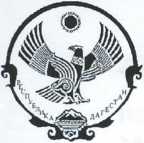 РЕСПУБЛИКА ДАГЕСТАН
АДМИНИСТРАЦИЯ МУНИЦИПАЛЬНОГО РАЙОНА
«МАГАРАМКЕНТСКИЙ РАЙОН»Об определении мест, на которые запрешается возвращать
животных без владельцев (из приюта) на территории
Магарамкентского районаВ соответствии с частью 6.1 статьи 18 Федерального закона от 27 декабря 2018 года № 498-ФЗ «Об ответственном обращении с животными и о внесении изменений в отдельные законодательные акты Российской Федерации», Законом Республики Дагестан от 10 мая 2017 года № 37 «О наделении органов местного самоуправления муниципальных образований Республики Дагестан государственными полномочиями Республики Дагестан по организации мероприятий при осуществлении деятельности по обращению с животными без владельцев и о внесении изменений в Закон Республики Дагестан                                 «О ветеринарии» и на основании Устава муниципального района «Магарамкентский район» Республики Дагестан, постановляю:Утвердить Перечень мест, на которые запрещается возвращать животных без владельцев, после проведения мероприятий по отлову, и содержанию в приюте для животных на территории МР «Магарамкентский район» согласно приложению № 1.Определить лицом, уполномоченным на принятие решений о возврате животных без владельцев на прежние места обитания в границах МР «Магарамкентский район» директора МКУ «Отдел сельского хозяйства» Гаджиева Артура Мурадовича.Рекомендовать главам сельских поселений разработать и принять аналогичные нормативно правовые акты.МКУ «Информационный центр» МР «Магарамкентский район» обеспечить размещение настоящего постановления на официальном сайте администрации МР «Магарамкентский район» и опубликовать в районной газете «Самурдин сес».
          5. Настоящее постановление вступает в силу со дня его официального опубликования.
          6. Контроль за исполнением настоящего постановления возложить на первого заместителя главы администрации МР «Магарамкентский район» Рагимханова Ф.Э.Глава муниципального района                                                    Ф.З.АхмедовПеречень
мест, на которые запрещается возвращать животных без владельцев,
после проведения мероприятий по отлову, их содержанию в приюте
для животных на территории МР «Магарамкентский район»Территории образовательных организаций, учреждений культуры, учреждений здравоохранения, учреждений социальной сферы.Детские игровые площадки, спортивные площадки.Места для проведения массовых мероприятий.Общественные пространства (парки, скверы, площади и т.д.)Территории кладбищ, мемориальных зон.Территории, прилегающие к организациям общественного питания.Территории различных рынков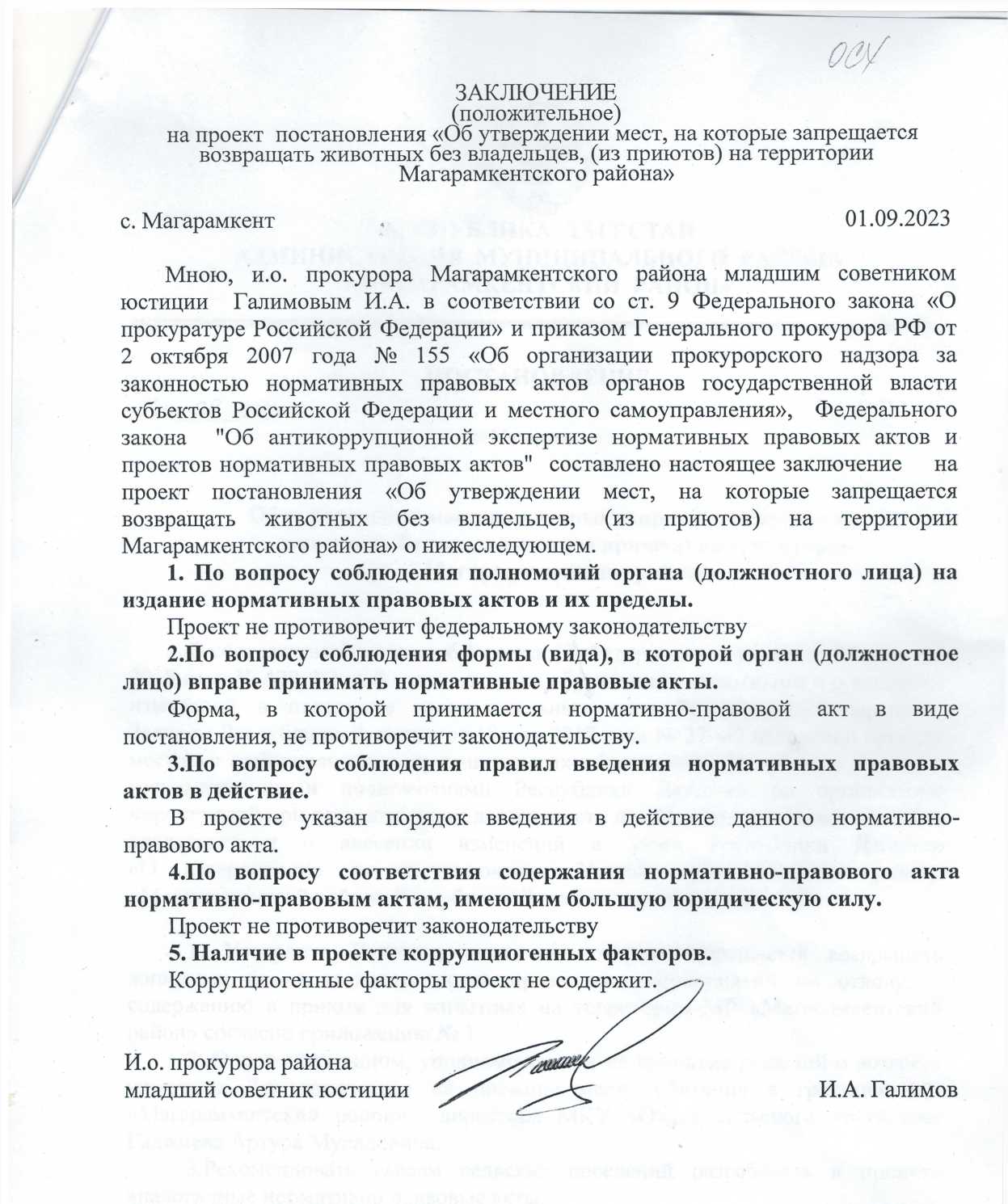 